Wrapy ze słodkimi ziemniakamiSkładniki na 4 porcje: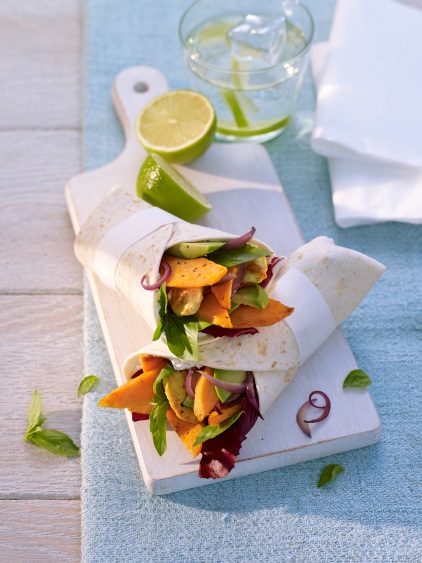 250 g słodkich ziemniaków1 czerwona cebula średniej wielkości250 g piersi z kurczaka1 awokado (np. Hass)2 łyżki soku z limonki1 sałata cykoriowa (lub 1-2 sałaty rzymskie)2 łyżki oliwy z oliweksól, pieprz1 łyżeczka curry4 tortille pszenne120 g serka kremowego4 gałązki bazyliiSłodkie ziemniaki obrać, przekroić wzdłuż na pół i pokroić w cienkie plasterki. Cebulę przekroić na pół i pokroić w pióra. Pierś kurczaka przekroić w poprzek i pokroić na cienkie paski. Awokado przekroić na pół, usunąć pestkę i obrać. Pokroić awokado w cienkie plastry i dokładnie wymieszać z 1 łyżką soku z limonki. Umyć sałatę i starannie otrząsnąć liście.Rozgrzać 1 łyżkę oliwy w patelni teflonowej, smażyć słodkie ziemniaki i cebulę przez 5 minut (na średnim ogniu). Doprawić solą i pieprzem, odstawić. Rozgrzać jeszcze łyżkę oliwy i obsmażyć pierś kurczaka przez 3-4 minuty z każdej strony (na średnim lub dużym ogniu). W międzyczasie, doprawić curry, solą i pieprzem.Tortille rozłożyć obok siebie i rozsmarować na nich serek, pozostawiając na 1 cm wolny na brzegu. Na środku położyć sałatę, avocado, słodkie ziemniaki, cebulę i kurczaka. Skropić resztą soku z limonki i posypać liśćmi bazylii. Zawinąć tortille, ewentualnie zawinąć też w papier śniadaniowy. Czas przygotowania: 30 minutWartość odżywcza na porcję, ok.: Wartość energetyczna: 475 kcal / 1988 kJBiałko: 22 gTłuszcze: 31 gWęglowodany: 26 g